SENATE TO MEET AT 11:00 A.M. TODAY	NO.  39CALENDAROF THESENATEOF THESTATE OF SOUTH CAROLINAREGULAR SESSION BEGINNING TUESDAY, JANUARY 10, 2017_______________FRIDAY, MARCH 17, 2017Friday, March 17, 2017INVITATIONSTuesday, March 21, 2017 - 5:30-8:00 P.M.Members of the Senate, Reception, 701 Whaley St, by the SOUTH CAROLINA CONSERVATION COALITION(Accepted--February 22, 2017)Tuesday, March 21, 2017 - 6:00-7:30 P.M.Members and Staff, Reception, 1221 Main Street, by the NATIONAL GUARD ASSOCIATION OF SOUTH CAROLINA(Accepted--February 22, 2017)Wednesday, March 22, 2017 - 8:00-10:00 A.M.Members of the Senate, Breakfast, Room 112, Blatt Building, by the SOUTH CAROLINA ASSOCIATION OF SCHOOL ADMINISTRATORS(Accepted--February 22, 2017)Wednesday, March 22, 2017 - 12:00-2:00 P.M.Members and Staff, Luncheon, State House Grounds, by the SOUTH CAROLINA HOSPITAL ASSOCIATION(Accepted--February 22, 2017)Wednesday, March 22, 2017 - 6:00-8:00 P.M.Members and Staff, Reception, Columbia Convention Center, by the RICHLAND COUNTY COUNCIL AND ADMINISTRATION(Accepted--February 22, 2017)Wednesday, March 22, 2017 - 6:00-8:00 P.M.Members of the Senate, Reception, The USC Alumni Center, 900 Senate Street, by the AMERICAN LEGISLATIVE EXCHANGE COUNCIL (Accepted--March 1, 2017)Thursday, March 23, 2017 - 8:00-10:00 A.M.Members and Staff, Breakfast, Room 112, Blatt Building, by the SOUTH CAROLINA FREE CLINIC ASSOCIATION(Accepted--February 22, 2017)Tuesday, March 28, 2017 - 6:00-8:00 P.M.Members of the Senate, Reception, Seawell’s, by the HOME BUILDERS ASSOCIATION OF SC “ANNUAL BIRD SUPPER”(Accepted--February 22, 2017)Tuesday, March 28, 2017 - 6:00- 8:00 P.M.Members and Staff, Reception, the Columbia Museum of Art, by the FLORENCE COUNTY DAY(Accepted--February 22, 2017)Wednesday, March 29, 2017 - 8:00-10:00 A.M.Members and Staff, Breakfast, Room 112, Blatt Building, by the PMPA/ SCAMPS(Accepted--February 22, 2017)Wednesday, March 29, 2017 - 12:00-2:00 P.M.Members of the Senate, Luncheon, Room 112, Blatt Building, by the SOUTH CAROLINA CHAPTER OF LANDSCAPE ARCHITECTS(Accepted--February 22, 2017)Wednesday, March 29, 2017 - 5:30-8:00 P.M.Members and Staff, Reception, Spirit Communications, by the BLUE CROSS/BLUE SHIELD OF SC “LEGISLATIVE SOFTBALL GAME AND PICNIC”(Accepted--February 22, 2017)Thursday, March 30, 2017 - 8:00-10:00 A.M.Members and Staff, Breakfast, Room 112, Blatt Building, by the COALITION FOR ACCESS TO HEALTHCARE(Accepted--February 22, 2017)UNCONTESTED LOCALSECOND READING BILLS.	562--Senators McElveen and Johnson:  A BILL TO AMEND SECTION 2(A) OF ACT 321 OF 2010, RELATING TO THE CONSOLIDATION OF THE SUMTER COUNTY SCHOOL DISTRICT, TO PROVIDE FOR TWO AT-LARGE MEMBERS OF THE SUMTER COUNTY SCHOOL DISTRICT BOARD OF TRUSTEES; TO PROVIDE FOR THE INITIAL APPOINTMENT AND SUBSEQUENT ELECTION OF AT-LARGE SCHOOL BOARD MEMBERS; AND TO STAGGER THE TERMS OF THE AT-LARGE SCHOOL BOARD MEMBERS.(Without reference--March 16, 2017)MOTION PERIODVETOES(Returned to the Senate Wednesday, March 01, 2017)(R2, S310)--Senator Sheheen:  AN ACT TO PERMIT THE TOWN OF CAMDEN TO ANNEX CERTAIN REAL PROPERTY BY ORDINANCE UPON FINDING THAT THE PROPERTY IS BLIGHTED.(Vetoed by Governor--February 28, 2017)(Returned to the Senate Tuesday, March 14, 2017)(R6, S457)--Senator Fanning:  AN ACT TO AMEND ACT 191 OF 1991, AS AMENDED, RELATING TO THE BOARD OF TRUSTEES OF THE FAIRFIELD COUNTY SCHOOL DISTRICT, SO AS TO ALLOW BOARD MEMBERS TO RECEIVE A MONTHLY STIPEND IN AN AMOUNT TO BE DETERMINED BY THE BOARD, AND TO REQUIRE ACTUAL ATTENDANCE AT A DULY CONSTITUTED BOARD MEETING IN ORDER TO RECEIVE THE MONTHLY STIPEND.(Vetoed by Governor--March 13, 2017)STATEWIDE THIRD READING BILLSH.	3488--Reps. Sandifer and Hixon:  A BILL TO AMEND THE CODE OF LAWS OF SOUTH CAROLINA, 1976, BY ADDING ARTICLE 7 TO CHAPTER 55, TITLE 38 SO AS TO ALLOW AN INSURER TO DELIVER, STORE, OR PRESENT EVIDENCE OF INSURANCE COVERAGE BY ELECTRONIC MEANS, TO ESTABLISH CERTAIN CONDITIONS THAT MUST BE MET BEFORE A NOTICE OR DOCUMENT MAY BE DELIVERED BY ELECTRONIC MEANS, TO REQUIRE THE PARTY TO VERIFY OR ACKNOWLEDGE RECEIPT OF THE ELECTRONICALLY DELIVERED NOTICE OR DOCUMENT IN CERTAIN CIRCUMSTANCES, TO PROVIDE THAT A WITHDRAWAL OF CONSENT DOES NOT AFFECT THE LEGAL EFFECTIVENESS, VALIDITY, OR ENFORCEABILITY OF THE NOTICE OR DOCUMENT, TO REQUIRE AN INSURER TO NOTIFY THE PARTY OF CERTAIN PRIVILEGES BEFORE SENDING ADDITIONAL NOTICES OR DOCUMENTS SUBJECT TO CONSENT TO RECEIVE CERTAIN NOTICES OR DOCUMENTS, TO ALLOW FOR A PARTY TO ELECTRONICALLY SIGN ELECTRONICALLY DELIVERED DOCUMENTS, TO PROTECT A PRODUCER FROM CIVIL LIABILITY FOR ANY HARM OR INJURY THAT OCCURS AS A RESULT OF A PARTY’S ELECTION TO RECEIVE A NOTICE OR DOCUMENT BY ELECTRONIC MEANS, AND TO AUTHORIZE THE DIRECTOR TO PROMULGATE REGULATIONS TO IMPLEMENT THE PROVISIONS OF THIS SECTION.(Read the first time--January 31, 2017)(Reported by Committee on Banking and Insurance--February 23, 2017)(Favorable)(Read the second time--March 07, 2017)(Ayes 39, Nays 2--March 7, 2017)(Contested by Senators Hutto, Young and Rankin)S.	179--Senators Hutto and Hembree:  A BILL TO AMEND THE CODE OF LAWS OF SOUTH CAROLINA, 1976, BY ADDING ARTICLE 19 TO CHAPTER 53, TITLE 44 SO AS TO PROVIDE LIMITED IMMUNITY FROM PROSECUTION FOR CERTAIN DRUG AND ALCOHOL-RELATED OFFENSES COMMITTED BY A PERSON WHO SEEKS MEDICAL ASSISTANCE FOR ANOTHER PERSON WHO IS EXPERIENCING A DRUG OR ALCOHOL-RELATED OVERDOSE OR BY A PERSON WHO IS EXPERIENCING A DRUG OR ALCOHOL-RELATED OVERDOSE AND SEEKS MEDICAL ASSISTANCE, TO ALLOW THE COURT TO CONSIDER AS A MITIGATING FACTOR IN PROCEEDINGS RELATED TO OTHER CRIMINAL OFFENSES WHETHER THE PERSON SOUGHT MEDICAL ASSISTANCE FOR A PERSON EXPERIENCING AN OVERDOSE, TO LIMIT THE IMMUNITY TO ALLOW PROSECUTION OF A PERSON FOR OTHER CRIMES ARISING OUT OF THE DRUG OR ALCOHOL-RELATED OVERDOSE, TO ALLOW FOR ADMISSIBILITY OF CERTAIN EVIDENCE, TO PROVIDE CIVIL AND CRIMINAL IMMUNITY FOR LAW ENFORCEMENT OFFICERS RELATING TO THE ARREST OF A PERSON LATER DETERMINED TO QUALIFY FOR LIMITED IMMUNITY, AND FOR OTHER PURPOSES.(Read the first time--January 10, 2017)(Reported by Committee on Medical Affairs--March 07, 2017)(Favorable with amendments)(Committee Amendment Adopted--March 09, 2017)(Read the second time--March 09, 2017)(Ayes 38, Nays 0--March 9, 2017)(Contested by Senator M.B. Matthews)S.	543--Labor, Commerce and Industry Committee:  A JOINT RESOLUTION TO APPROVE REGULATIONS OF THE DEPARTMENT OF CONSUMER AFFAIRS, RELATING TO PROFESSIONAL EMPLOYER ORGANIZATIONS, DESIGNATED AS REGULATION DOCUMENT NUMBER 4624, PURSUANT TO THE PROVISIONS OF ARTICLE 1, CHAPTER 23, TITLE 1 OF THE 1976 CODE.(Without reference--March 14, 2017)(Read the second time--March 16, 2017)(Ayes 41, Nays 0--March 16, 2017)S.	544--Labor, Commerce and Industry Committee:  A JOINT RESOLUTION TO APPROVE REGULATIONS OF THE DEPARTMENT OF CONSUMER AFFAIRS, RELATING TO MOTOR CLUB CERTIFICATE OF AUTHORITY, DESIGNATED AS REGULATION DOCUMENT NUMBER 4708, PURSUANT TO THE PROVISIONS OF ARTICLE 1, CHAPTER 23, TITLE 1 OF THE 1976 CODE.(Without reference--March 14, 2017)(Read the second time--March 16, 2017)(Ayes 41, Nays 0--March 16, 2017)S.	114--Senators Bennett and Senn:  A BILL TO AMEND CHAPTERS 4 AND 6, TITLE 61, CODE OF LAWS OF SOUTH CAROLINA, 1976, BY ADDING SECTION 61-4-555 AND SECTION 61-6-2001, RELATING TO SPECIAL AND TEMPORARY PERMITS TO SELL ALCOHOLIC BEVERAGES AT CERTAIN EVENTS, SO AS TO ALLOW MANUFACTURERS OR PRODUCERS OF BEER, ALE, PORTER, WINE, OR ALCOHOLIC LIQUORS TO DONATE THEIR PRODUCTS AND FURNISH EQUIPMENT AND REPRESENTATIVES TO DISPENSE AND PROMOTE THEIR BEVERAGES TO QUALIFIED NONPROFIT ORGANIZATIONS THAT INTEND TO SELL THESE PRODUCTS AT PERMITTED EVENTS ORGANIZED TO RAISE FUNDS FOR THE NONPROFIT ORGANIZATION OR OTHER CHARITABLE PURPOSE.(Read the first time--January 10, 2017)(Reported by Committee on Judiciary--February 23, 2017)(Favorable with amendments)(Committee Amendment Adopted--March 16, 2017)(Read the second time--March 16, 2017)(Ayes 41, Nays 1--March 16, 2017)S.	116--Senators Rankin and Malloy:  A BILL TO AMEND THE CODE OF LAWS OF SOUTH CAROLINA, 1976, BY ADDING SECTION 61-2-145, SO AS TO REQUIRE THAT A PERSON PERMITTED OR LICENSED TO SELL BEER, WINE, OR ALCOHOLIC LIQUORS FOR ON-PREMISES CONSUMPTION SHALL MAINTAIN LIABILITY INSURANCE WITH COVERAGE OF AT LEAST ONE MILLION DOLLARS DURING THE PERIOD OF THE PERMIT OR LICENSE.(Read the first time--January 10, 2017)(Reported by Committee on Judiciary--February 23, 2017)(Favorable with amendments)(Committee Amendment Adopted--March 16, 2017)(Amended--March 16, 2017)(Read the second time--March 16, 2017)(Ayes 40, Nays 2--March 16, 2017)S.	173--Senators Sheheen and Turner:  A BILL TO AMEND SECTION 23-23-10 OF THE 1976 CODE, RELATING TO THE PURPOSE OF THE LAW ENFORCEMENT TRAINING COUNCIL AND CRIMINAL JUSTICE ACADEMY, TO PROVIDE NEW DEFINITIONS; TO AMEND CHAPTER 23, TITLE 23 OF THE 1976 CODE, RELATING TO LAW ENFORCEMENT AND PUBLIC SAFETY, BY ADDING SECTION 23-23-55 TO PROVIDE THAT A CLASS 1-LE LAW ENFORCEMENT OFFICER MUST COMPLETE CONTINUING LAW ENFORCEMENT EDUCATION CREDITS IN MENTAL HEALTH OR ADDICTIVE DISORDERS; TO AMEND SECTION 23-23-80 OF THE 1976 CODE, RELATING TO THE LAW ENFORCEMENT TRAINING COUNCIL AND CRIMINAL JUSTICE ACADEMY, TO PROVIDE THAT THE LAW ENFORCEMENT TRAINING COUNCIL IS AUTHORIZED TO ESTABLISH AND MAINTAIN A CRISIS INTERVENTION TRAINING CENTER AND TO GOVERN AND SUPERVISE CRISIS INTERVENTION TEAM TRAINING; TO AMEND TITLE 23 OF THE 1976 CODE, RELATING TO LAW ENFORCEMENT AND PUBLIC SAFETY, BY ADDING CHAPTER 52 TO CREATE A CRISIS INTERVENTION TRAINING COUNCIL, TO PROVIDE FOR THE COUNCIL’S DUTIES, AND TO PROVIDE THAT EVERY COUNTY SHALL ESTABLISH AT LEAST ONE CRISIS INTERVENTION TEAM.(Read the first time--January 10, 2017)(Reported by Committee on Judiciary--March 08, 2017)(Favorable with amendments)(Committee Amendment Adopted--March 16, 2017)(Read the second time--March 16, 2017)(Ayes 41, Nays 0--March 16, 2017)S.	359--Senator Cromer:  A BILL TO AMEND SECTION 39-5-325, CODE OF LAWS OF SOUTH CAROLINA, 1976, RELATING TO UNFAIR TRADE PRACTICES FOR MOTOR FUEL RETAILERS, SO AS TO REMOVE REFERENCES TO THE DEPARTMENT OF CONSUMER AFFAIRS.(Read the first time--February 7, 2017)(Reported by Committee on Labor, Commerce and Industry--March 09, 2017)(Favorable with amendments)(Committee Amendment Adopted--March 16, 2017)(Read the second time--March 16, 2017)(Ayes 40, Nays 0--March 16, 2017)S.	404--Senators Campbell, Gregory, Reese and Williams:  A BILL TO AMEND THE CODE OF LAWS OF SOUTH CAROLINA 1976, BY ADDING SECTION 12-6-3378 SO AS TO ALLOW A TAX CREDIT TO AN AGRIBUSINESS OPERATION OR AN AGRICULTURAL PACKAGING OPERATION THAT INCREASES ITS PURCHASES OF AGRICULTURAL PRODUCTS WHICH HAVE BEEN CERTIFIED AS SOUTH CAROLINA GROWN, AND TO SPECIFY THE MANNER IN WHICH THE CREDIT IS ADMINISTERED; AND TO AMEND SECTION 12-10-80, RELATING TO THE JOBS DEVELOPMENT CREDIT, SO AS TO MAKE CERTAIN QUALIFYING SERVICE-RELATED FACILITIES ELIGIBLE FOR THE CREDIT.(Read the first time--February 14, 2017)(Reported by Committee on Finance--March 15, 2017)(Favorable with amendments)(Committee Amendment Adopted--March 16, 2017)(Read the second time--March 16, 2017)(Ayes 41, Nays 1--March 16, 2017)S.	483--Senators Williams, Malloy, Setzler, Sheheen, Hembree, Rankin, Scott and Johnson:  A JOINT RESOLUTION TO DIRECT THE TREASURER TO DISBURSE CERTAIN FUNDS TO THE TOWN OF NICHOLS FOR RECOVERY EXPENSES ASSOCIATED WITH THE AFTERMATH OF HURRICANE MATTHEW.(Read the first time--February 28, 2017)(Reported by Committee on Finance--March 15, 2017)(Favorable with amendments)(Committee Amendment Adopted--March 16, 2017)(Amended--March 16, 2017)(Read the second time--March 16, 2017)(Ayes 40, Nays 0--March 16, 2017)SECOND READING 
CONSENT CALENDARS.	428--Senator Reese:  A BILL TO AMEND SECTION 12-6-2295(A) OF THE 1976 CODE, RELATING TO ITEMS INCLUDED AND EXCLUDED FROM TERMS “SALES” AND “GROSS RECEIPTS,” TO PROVIDE THAT RECEIPTS FROM THE PROVISION OF DIRECT BROADCAST SATELLITE SERVICE ARE ATTRIBUTABLE TO THIS STATE IN PRO RATA PROPORTION OF THE COSTS OF PERFORMING THE SERVICE.(Read the first time--February 16, 2017)(Reported by Committee on Finance--March 15, 2017)(Favorable with amendments)H.	3358--Reps. Willis, Allison, Collins, Knight, West, Felder and Williams:  A BILL TO AMEND THE CODE OF LAWS OF SOUTH CAROLINA, 1976, BY ADDING SECTION 56-1-87 SO AS TO  PROVIDE THAT A PERSON MAY HOLD ONLY ONE DEPARTMENT OF MOTOR VEHICLES-ISSUED CREDENTIAL AT A TIME, TO PROVIDE THAT A REAL ID CARD MAY BE A DRIVER’S LICENSE OR IDENTIFICATION CARD, AND TO PROVIDE THAT THE DEPARTMENT MAY ISSUE A COMPLIANT OR NON-COMPLIANT CREDENTIAL TO A PERSON WHO PRESENTS CERTAIN DOCUMENTS TO THE DEPARTMENT; TO AMEND SECTION 56-1-85, RELATING TO THE STATE’S NON-PARTICIPATION IN THE FEDERAL REAL ID ACT, SO AS TO PROVIDE THAT THE STATE SHALL MEET ALL THE REQUIREMENTS OF THE FEDERAL REAL ID ACT; TO AMEND SECTION 56-1-90, RELATING TO IDENTIFICATION NECESSARY TO OBTAIN A DRIVER’S LICENSE, SO AS TO REVISE THE CRITERIA THAT MUST BE MET TO PROVE THE EXISTENCE AND VALIDITY OF A PERSON’S SOCIAL SECURITY NUMBER; TO AMEND SECTION 56-1-140, AS AMENDED, RELATING TO THE ISSUANCE OF A DRIVER’S LICENSE, SO AS TO REVISE THE COST AND FREQUENCY OF THE RENEWAL PERIOD FOR A DRIVER’S LICENSE, TO REVISE THE CONTENT OF A DRIVER’S LICENSE, AND TO ELIMINATE THE FEE ASSOCIATED WITH THE PLACEMENT OF A VETERAN DESIGNATION ON A DRIVER’S LICENSE; TO AMEND SECTION 56-1-210, RELATING TO THE EXPIRATION OF A DRIVER’S LICENSE, SO AS TO REVISE THE EXPIRATION DATE OF A LICENSE ISSUED AFTER OCTOBER 1, 2017, AND TO REVISE THE CRITERIA THAT MUST BE MET BY A PERSON WHO SEEKS TO HAVE HIS LICENSE RENEWED; AND TO AMEND SECTION 56-1-220, AS AMENDED, RELATING TO VISION SCREENINGS REQUIRED FOR RENEWAL OF A DRIVER’S LICENSE, SO AS TO REVISE THE CRITERIA THAT MUST BE MET BY A PERSON WHO SEEKS TO RENEW HIS DRIVER’S LICENSE.(Read the first time--March 7, 2017)(Reported by Committee on Transportation--March 15, 2017)(Favorable)**Indicates Subject to Rule 39**S.		261--Senator Alexander:  A BILL TO AMEND TITLE 6 OF THE 1976 CODE, RELATING TO LOCAL GOVERNMENTS, BY ADDING CHAPTER 39, TO ENACT THE SOUTH CAROLINA COMMERCIAL-PROPERTY ASSESSED CLEAN ENERGY ACT (C-PACE), TO PROVIDE THAT GOVERNING BODIES MAY ESTABLISH A DISTRICT BY ADOPTION OF AN ORDINANCE FOR THE PURPOSE OF PROMOTING, ENCOURAGING, AND FACILITATING CLEAN ENERGY IMPROVEMENTS WITHIN ITS GEOGRAPHIC AREA; TO PROVIDE REQUIREMENTS TO BE INCLUDED IN THE ORDINANCE; TO PROVIDE THAT MEMBERS OF THE DISTRICT AND OWNERS OF QUALIFYING REAL PROPERTY MAY VOLUNTARILY EXECUTE A WRITTEN AGREEMENT TO PARTICIPATE IN THE COMMERCIAL-PROPERTY ASSESSED CLEAN ENERGY PROGRAM; TO PROVIDE THAT THE GOVERNING BODY HAS THE AUTHORITY TO IMPOSE AN ASSESSMENT ON THE QUALIFYING REAL PROPERTY; TO PROVIDE THAT THE ASSESSMENT SHALL CONSTITUTE A C-PACE LIEN AGAINST THE QUALIFYING REAL PROPERTY UNTIL PAID, SUBJECT TO THE CONSENT OF EXISTING MORTGAGEES; TO PROVIDE HOW CLEAN ENERGY IMPROVEMENTS MAY BE FINANCED; TO PROVIDE THAT CLEAN ENERGY IMPROVEMENTS MUST MEET ALL APPLICABLE SAFETY, PERFORMANCE, INTERCONNECTION, AND RELIABILITY STANDARDS; AND TO DEFINE NECESSARY TERMS.(Read the first time--January 18, 2017)(Reported by Committee on Labor, Commerce and Industry--March 16, 2017)(Favorable with amendments)**S.		271--Senator Allen:  A BILL TO AMEND THE CODE OF LAWS OF SOUTH CAROLINA, 1976, BY ADDING SECTION 24-3-220 SO AS TO ESTABLISH A PROCEDURE TO ALLOW AN INMATE WHO THE DEPARTMENT HAS DETERMINED IS NOT A SECURITY RISK AND CONFINED IN A DEPARTMENT OF CORRECTIONS’ FACILITY TO ATTEND THE FUNERAL SERVICE OF CERTAIN INDIVIDUALS AND VISIT CERTAIN INDIVIDUALS WHILE THEY ARE HOSPITALIZED, AND TO PROVIDE FOR THE TRANSPORTATION OF THE INMATE; AND TO AMEND SECTION 24-3-210, RELATING TO FURLOUGHS FOR QUALIFIED INMATES, SO AS TO DELETE THE PROVISION THAT ALLOWS AN INMATE TO ATTEND THE FUNERAL OF CERTAIN PERSONS.(Read the first time--January 24, 2017)(Reported by Committee on Corrections and Penology--March 16, 2017)(Favorable with amendments)**S.		325--Senator Sheheen:  A BILL TO AMEND SECTION 43-33-350 OF THE 1976 CODE, RELATING TO THE POWERS AND DUTIES OF THE SOUTH CAROLINA PROTECTION AND ADVOCACY SYSTEM FOR THE HANDICAPPED, TO PROVIDE THAT PROTECTION AND ADVOCACY FOR PEOPLE WITH DISABILITIES, INC., FORMERLY KNOWN AS THE SOUTH CAROLINA PROTECTION AND ADVOCACY SYSTEM FOR THE HANDICAPPED, SHALL ADMINISTER THE CLIENT ASSISTANCE PROGRAM; TO REPEAL SECTION 1-11-10(A)(9); AND TO PROVIDE FOR THE TRANSITION OF THE PROGRAM’S ADMINISTRATION FROM THE DEPARTMENT OF ADMINISTRATION.(Read the first time--January 31, 2017)(Reported by Committee on Medical Affairs--March 16, 2017)(Favorable with amendments)**S.		354--Senators Alexander and Verdin:  A BILL TO AMEND SECTION 44-7-130 OF THE 1976 CODE, RELATING TO DEFINITIONS FOR THE STATE CERTIFICATION OF NEED AND HEALTH FACILITIES LICENSURE ACT, TO DEFINE CRISIS STABILIZATION UNIT FACILITY; TO AMEND SECTION 44-7-170(B), RELATING TO THE APPLICABILITY OF THE CERTIFICATE OF NEED PROCESS TO CERTAIN PROJECTS, TO MAKE THE CERTIFICATE OF NEED PROCESS INAPPLICABLE TO CRISIS STABILIZATION UNIT FACILITIES; AND TO AMEND SECTION 44-7-260(A), RELATING TO REQUIREMENTS FOR LICENSURE FOR HEALTH FACILITIES, TO REQUIRE CRISIS STABILIZATION UNIT FACILITIES OBTAIN A LICENSE FROM THE DEPARTMENT OF HEALTH AND ENVIRONMENTAL CONTROL.(Read the first time--February 2, 2017)(Reported by Committee on Medical Affairs--March 16, 2017)(Favorable with amendments)**H.	3438--Reps. Henderson, G.M. Smith, Sandifer, Hiott, Loftis and Robinson-Simpson:  A BILL TO AMEND SECTION 39-24-20, CODE OF LAWS OF SOUTH CAROLINA, 1976, RELATING TO DEFINITIONS IN THE DRUG PRODUCT SELECTION ACT, SO AS TO CHANGE THE DEFINITION OF “SUBSTITUTE” TO INCLUDE INTERCHANGEABLE BIOLOGICAL PRODUCTS; TO AMEND SECTION 39-24-30, RELATING TO THE SUBSTITUTION OF EQUIVALENT DRUGS, SO AS TO ALLOW A PHARMACIST TO SUBSTITUTE AN INTERCHANGEABLE BIOLOGICAL PRODUCT FOR A SPECIFIC BIOLOGICAL PRODUCT; TO AMEND SECTION 39-24-40, AS AMENDED, RELATING TO THE SUBSTITUTION OF PRESCRIPTIONS BY PHARMACISTS, SO AS TO ALLOW PHARMACISTS TO SUBSTITUTE INTERCHANGEABLE BIOLOGICAL PRODUCTS WHEN APPROPRIATE; TO AMEND SECTION 40-43-30, RELATING TO DEFINITIONS IN THE PHARMACY PRACTICE ACT, SO AS TO ADD DEFINITIONS FOR “BIOLOGICAL PRODUCT” AND “INTERCHANGEABLE”; AND TO AMEND SECTION 40-43-86, RELATING IN PART TO LABEL REQUIREMENTS FOR PRESCRIPTIONS, SO AS TO INCLUDE INTERCHANGEABLE BIOLOGICAL PRODUCTS AND LIMIT USE OF INTERCHANGEABLE BIOLOGICAL PRODUCTS NOT APPROVED BY THE FEDERAL FOOD AND DRUG ADMINISTRATION, TO REQUIRE PHARMACIES TO KEEP RECORDS OF DISPENSED BIOLOGICAL PRODUCTS, TO REQUIRE THE BOARD OF PHARMACY TO HAVE A DATABASE OF ALL APPROVED BIOLOGICAL PRODUCTS, AND TO MAKE CONFORMING CHANGES.(Read the first time--February 22, 2017)(Reported by Committee on Medical Affairs--March 16, 2017)(Favorable with amendments)STATEWIDE SECOND READING BILLSS.	137--Senators Campsen, Hembree, Climer, Young, Turner and Fanning:  A JOINT RESOLUTION PROPOSING AN AMENDMENT TO SECTION 7, ARTICLE VI OF THE CONSTITUTION OF SOUTH CAROLINA, 1895, AS AMENDED, RELATING TO THE CONSTITUTIONAL OFFICERS OF THIS STATE, SO AS TO DELETE THE SUPERINTENDENT OF EDUCATION FROM THE LIST OF STATE OFFICERS WHICH THE CONSTITUTION REQUIRES TO BE ELECTED AND PROVIDE THAT THE SUPERINTENDENT OF EDUCATION MUST BE APPOINTED BY THE GOVERNOR UPON THE ADVICE AND CONSENT OF THE SENATE TO SERVE AT THE PLEASURE OF THE GOVERNOR BEGINNING IN JANUARY 2023, OR UPON A VACANCY IN THE OFFICE OF THE SUPERINTENDENT OF EDUCATION AFTER THE DATE OF THE RATIFICATION OF THIS AMENDMENT, WHICHEVER OCCURS FIRST, AND TO PROVIDE THAT THE GENERAL ASSEMBLY SHALL  PROVIDE BY LAW FOR THE DUTIES, COMPENSATION, AND QUALIFICATIONS FOR THE OFFICE.(Read the first time--January 10, 2017)(Reported by Committee on Judiciary--January 24, 2017)(Favorable)(Contested by Senator Johnson)S.	245--Senators Hutto and Hembree:  A BILL TO AMEND SECTION 44-53-370, AS AMENDED, CODE OF LAWS OF SOUTH CAROLINA, 1976, RELATING TO DRUG OFFENSES, SO AS TO CONFORM THE LANGUAGE OF TRAFFICKING IN ILLEGAL DRUGS PROVISIONS, INCLUDING OPIATES AND HEROIN, TO THE LANGUAGE OF THE PROVISIONS CONCERNING POSSESSION AND DISTRIBUTION OF CERTAIN






ILLEGAL DRUGS WHICH WOULD INCLUDE SYNTHETIC OPIATES, AMONG OTHER DRUGS.(Read the first time--January 10, 2017)(Reported by Committee on Judiciary--January 25, 2017)(Favorable with amendments)(Committee Amendment Tabled--February 23, 2017) (Amended--February 23, 2017)(Amendment proposed--March 7, 2017)(Document No. AMEND\JUD0245.006)(Contested by Senator Malloy)S.	160--Senators Malloy and Campsen:  A BILL TO AMEND TITLE 24 OF THE 1976 CODE, RELATING TO CORRECTIONS, JAILS, PROBATIONS, PAROLES, AND PARDONS, TO REESTABLISH THE SENTENCING REFORM OVERSIGHT COMMITTEE, AND TO PROVIDE FOR ITS MEMBERSHIP, POWERS, DUTIES, AND AUTHORITY.(Read the first time--January 10, 2017)(Reported by Committee on Judiciary--February 22, 2017)(Favorable with amendments)(Contested by Senator Hembree)S.	115--Senators Rankin and Hutto:  A BILL TO AMEND TITLE 61, CODE OF LAWS OF SOUTH CAROLINA, 1976, RELATING TO ALCOHOL AND ALCOHOLIC BEVERAGES, BY ADDING CHAPTER 3, SO AS TO PROVIDE FOR THE ESTABLISHMENT, IMPLEMENTATION, AND ENFORCEMENT OF A MANDATORY ALCOHOL SERVER TRAINING AND EDUCATION PROGRAM; TO REQUIRE SERVERS OF ALCOHOLIC BEVERAGES FOR ON-PREMISES CONSUMPTION IN LICENSED OR PERMITTED BUSINESSES TO OBTAIN ALCOHOL SERVER CERTIFICATES; TO PROVIDE GUIDANCE FOR THE CURRICULA OF THE TRAINING PROGRAMS; TO PROVIDE FOR THE DEPARTMENT OF REVENUE TO BE RESPONSIBLE FOR APPROVAL OF THE TRAINING PROGRAMS AND IMPLEMENTATION OF THE ALCOHOL SERVER CERTIFICATES; TO REQUIRE FEES FROM PROVIDERS OF TRAINING PROGRAMS AND FROM APPLICANTS FOR ALCOHOL SERVER CERTIFICATES TO COVER THE COSTS OF THE MANDATORY TRAINING AND ENFORCEMENT; TO REQUIRE COORDINATION AMONG THE DEPARTMENT OF REVENUE, THE STATE LAW ENFORCEMENT DIVISION, AND OTHER STATE AND LOCAL AGENCIES FOR THE IMPLEMENTATION AND ENFORCEMENT OF THESE PROVISIONS; TO PROVIDE FOR FINES AND PENALTIES FOR VIOLATIONS OF THESE PROVISIONS; AND TO AUTHORIZE THE DEPARTMENT OF REVENUE TO PROMULGATE REGULATIONS NECESSARY TO ESTABLISH, IMPLEMENT, AND ENFORCE THESE PROVISIONS.(Read the first time--January 10, 2017)(Reported by Committee on Judiciary--February 23, 2017)(Favorable with amendments)(Committee Amendment Adopted--March 15, 2017)(Amended--March 16, 2017)S.	275--Senator Bennett:  A BILL TO AMEND SECTION 61-4-1515, AS AMENDED, CODE OF LAWS OF SOUTH CAROLINA, 1976, RELATING TO BREWERIES, SAMPLES AND SALES FOR ON- AND OFF-PREMISES CONSUMPTION, SO AS TO PROVIDE THAT A BREWERY BREWING AND SELLING BEER ON ITS LICENSED PREMISES IN THIS STATE MAY APPLY FOR A PERMIT TO SELL ALCOHOLIC LIQUOR BY THE DRINK FOR CONSUMPTION WITHIN A SPECIFIED AREA UNDER CERTAIN CONDITIONS, AND TO PROVIDE THAT A BREWPUB MAY APPLY FOR A BREWERY PERMIT PROVIDED THAT IT SURRENDERS ITS BREWPUB PERMIT AT THE TIME THE BREWERY PERMIT IS ISSUED.(Read the first time--January 24, 2017)(Reported by Committee on Judiciary--February 23, 2017)(Favorable with amendments)S.	199--Senators Bryant, Alexander, Shealy and Grooms:  A BILL TO AMEND ARTICLE 21, CHAPTER 5, TITLE 56 OF THE 1976 CODE, RELATING TO REQUIRED STOPS FOR VEHICLES, BY ADDING A NEW SECTION, TO ALLOW THE DEPARTMENT OF PUBLIC SAFETY TO OBTAIN A CIVIL PENALTY CITATION AGAINST THE REGISTERED OWNER OF A VEHICLE VIOLATING SECTION 56-5-2770 AND TO PROVIDE A METHOD TO APPEAL THE CITATION.(Read the first time--January 10, 2017)(Reported by Committee on Transportation--March 02, 2017)(Favorable with amendments)(Committee Amendment Adopted--March 08, 2017)(Amended--March 09, 2017)(Contested by Senator Malloy)S.	170--Senators Shealy and Hutto:  A BILL TO AMEND ARTICLE 7, CHAPTER 5, TITLE 17, CODE OF LAWS OF SOUTH CAROLINA, 1976, RELATING TO DUTIES OF CORONERS AND MEDICAL EXAMINERS, BY ADDING SECTIONS 17-5-541 AND 17-5-542, SO AS TO PROVIDE THAT THE CORONER OF EACH COUNTY SHALL SCHEDULE A LOCAL CHILD FATALITY REVIEW TEAM TO PERFORM A REVIEW OF A CASE WHERE A CHILD UNDER THE AGE OF EIGHTEEN DIES IN THE COUNTY HE SERVES AND TO PROVIDE THE PURPOSE OF THE REVIEW TEAM; TO AMEND ARTICLE 3, CHAPTER 5, TITLE 17, RELATING TO CORONERS, BY ADDING SECTION 17-5-140, SO AS TO PROVIDE THAT FUNDS MUST BE DISBURSED TO THE COUNTIES EQUALLY TO PAY THE DULY ELECTED FULL-TIME CORONER OR OTHER RELATED PERSONNEL OR EQUIPMENT AND TO PROVIDE THAT EXCESS FUNDS MUST BE USED BY THE CORONERS TRAINING ADVISORY COMMITTEE TO PERFORM ITS DUTIES; AND TO AMEND SECTION 17-5-130, RELATING TO THE CORONERS TRAINING
ADVISORY COMMITTEE, SO AS TO PROVIDE ADDITIONAL DUTIES.(Read the first time--January 10, 2017)(Reported by Committee on Judiciary--March 08, 2017)(Favorable with amendments)(Committee Amendment Adopted--March 16, 2017)S.	9--Senator Hutto:  A BILL TO AMEND THE CODE OF LAWS OF SOUTH CAROLINA, 1976, BY ADDING SECTION 38-71-380 SO AS TO PROVIDE THAT THE OPTIONAL INTOXICANTS AND NARCOTICS EXCLUSION PROVISION CONTAINED IN CERTAIN INSURANCE POLICIES THAT REQUIRE THE REPLICATION OF EXACT LANGUAGE AS PROVIDED IN SECTION 38-71-370 DOES NOT APPLY TO A MEDICAL EXPENSE POLICY, AND TO DEFINE MEDICAL EXPENSE POLICY.(Read the first time--January 10, 2017)(Reported by Committee on Banking and Insurance--March 09, 2017)(Favorable with amendments)(Contested by Senator Hutto)S.	323--Senators Campbell, Turner, Talley, Bennett, Climer, Nicholson, Cromer, Reese, Grooms, Hembree, Verdin, Massey, Alexander, Williams, Johnson, Gambrell, Sabb, Young, Shealy, Scott, Corbin and Jackson:  A BILL TO AMEND TITLE 31 OF THE 1976 CODE, RELATING TO HOUSING AND REDEVELOPMENT, BY ADDING CHAPTER 24, TO PROVIDE THAT MANUFACTURING AND INDUSTRIAL FACILITIES SHALL NOT BE ELIGIBLE FOR NUISANCE SUITS.(Read the first time--January 31, 2017)(Reported by Committee on Labor, Commerce and Industry--March 09, 2017)(Favorable with amendments)(Contested by Senator M.B. Matthews)H.	3516--Reps. Simrill, Lucas, White, G.M. Smith, Pope, Stringer, W. Newton, Bales, Clary, Cole, Delleney, Herbkersman, Hixon, Sandifer, Douglas, Knight, Erickson, Henegan, Ridgeway, Williams, Jefferson, Ott, Govan, Henderson, V.S. Moss, Martin, Spires, Funderburk, D.C. Moss, Brown, Whipper, Cobb-Hunter, Felder, Bernstein, J.E. Smith, Clemmons, Clyburn, Daning, Cogswell, Davis, B. Newton, Anthony, Crosby, S. Rivers, Thigpen, Hosey, Murphy, Hardee, Weeks, King, Sottile and Anderson:  A BILL TO AMEND SECTION 12-28-310, CODE OF LAWS OF SOUTH CAROLINA, 1976, RELATING TO THE MOTOR FUEL USER FEE, SO AS TO PHASE IN AN INCREASE OF TEN CENTS ON THE FEE OVER FIVE YEARS; TO AMEND SECTIONS 56-11-410 AND 56-11-450, BOTH RELATING TO THE ROAD TAX, SO AS TO INCREASE THE ROAD TAX IN THE SAME MANNER AS THE MOTOR FUEL USER FEE; TO AMEND SECTION 56-3-620, AS AMENDED, RELATING TO THE BIENNIAL REGISTRATION OF A MOTOR VEHICLE, SO AS TO INCREASE THE FEE FOR THE REGISTRATION; BY ADDING SECTION 56-3-627 SO AS TO REQUIRE EACH RESIDENT TO PAY AN INFRASTRUCTURE MAINTENANCE FEE UPON FIRST REGISTERING ANY VEHICLE AND CERTAIN OTHER ITEMS IN THIS STATE AND TO SPECIFY THE MANNER IN WHICH THE FEE IS CALCULATED, CREDITED, AND ADMINISTERED; BY ADDING SECTION 56-3-645 SO AS TO IMPOSE A ROAD USE FEE ON CERTAIN MOTOR VEHICLES THAT OPERATE ON FUEL THAT IS NOT SUBJECT TO THE MOTOR FUEL USER FEE; TO AMEND SECTION 12-36-2110, RELATING TO THE MAXIMUM SALES TAX, SO AS TO INCREASE THE MAXIMUM TAX ON CERTAIN ITEMS; TO AMEND SECTION 12-36-2120, AS AMENDED, RELATING TO EXEMPTIONS FROM THE STATE SALES TAX, SO AS TO EXEMPT ANY ITEM SUBJECT TO THE INFRASTRUCTURE MAINTENANCE FEE; TO AMEND SECTION 12-36-1710, RELATING TO THE CASUAL EXCISE TAX, SO AS TO PROVIDE THAT MOTOR VEHICLES AND MOTORCYCLES ARE NOT SUBJECT TO THE TAX; AND TO AMEND ARTICLE 23, CHAPTER 37, TITLE 12, RELATING TO MOTOR CARRIERS, SO AS TO DEFINE TERMS, TO PROVIDE THAT THE ARTICLE DOES NOT APPLY TO A SMALL COMMERCIAL VEHICLE, TO PROVIDE THAT CERTAIN VEHICLES ARE ASSESSED AND APPORTIONED BASED ON A ROAD USE FEE INSTEAD OF PROPERTY TAXES, TO PROVIDE THAT THE ROAD USE FEE IS DUE AT THE SAME TIME AS REGISTRATION FEES, TO PROVIDE FOR THE DISTRIBUTION OF THE ROAD USE FEE, AND TO EXEMPT CERTAIN SEMITRAILERS, TRAILERS, LARGE COMMERCIAL MOTOR VEHICLES, AND BUSES FROM AD VALOREM TAXATION.(Read the first time--March 2, 2017)(Reported by Committee on Finance--March 15, 2017)(Favorable with amendments)(Contested by Senators Martin, Davis, Corbin, Climer, Senn, Rice, Timmons, Hembree, Peeler and Verdin)CONCURRENT RESOLUTIONS.	532--Senators Peeler, Alexander, Scott and Verdin:  A CONCURRENT RESOLUTION TO FIX WEDNESDAY, APRIL 5, 2017, AT NOON, AS THE DATE AND TIME FOR THE HOUSE OF REPRESENTATIVES AND THE SENATE TO MEET IN JOINT SESSION IN THE HALL OF THE HOUSE OF REPRESENTATIVES FOR THE PURPOSE OF ELECTING AN AT-LARGE MEMBER OF THE BOARD OF VISITORS OF THE CITADEL FOR A TERM TO EXPIRE JUNE 30, 2023; FOR THE PURPOSE OF ELECTING A MEMBER OF THE BOARD OF TRUSTEES OF COASTAL CAROLINA UNIVERSITY FROM THE SECOND CONGRESSIONAL DISTRICT, SEAT 2, FOR A TERM TO EXPIRE JUNE 30, 2021; A MEMBER FROM THE FOURTH CONGRESSIONAL DISTRICT, SEAT 4, FOR A TERM TO EXPIRE JUNE 30, 2021; FROM THE SIXTH CONGRESSIONAL DISTRICT, SEAT 6, FOR A TERM TO EXPIRE JUNE 30, 2021, AND AT-LARGE MEMBERS FROM SEATS 8, 10, 12, 14, AND 15, RESPECTIVELY, ALL FOR TERMS TO EXPIRE JUNE 30, 2021; FOR THE PURPOSE OF ELECTING A MEMBER OF THE BOARD OF TRUSTEES OF THE COLLEGE OF CHARLESTON TO FILL THE TERM OF THE MEMBER FROM THE THIRD CONGRESSIONAL DISTRICT, SEAT 6, FOR A TERM TO EXPIRE JUNE 30, 2020; FOR THE PURPOSE OF ELECTING A MEMBER OF THE BOARD OF TRUSTEES OF LANDER UNIVERSITY TO FILL THE TERM OF THE MEMBER FROM AT-LARGE SEAT 10, WHOSE TERM WILL EXPIRE JUNE 30, 2018; FOR THE PURPOSE OF ELECTING MEMBERS OF THE BOARD OF TRUSTEES OF THE MEDICAL UNIVERSITY OF SOUTH CAROLINA TO FILL THE TERMS OF THE HEALTH PROFESSION MEMBERS FROM THE THIRD AND SIXTH CONGRESSIONAL DISTRICTS WHOSE TERMS WILL EXPIRE JUNE 30, 2018; FOR THE PURPOSE OF ELECTING AN AT-LARGE MEMBER FROM SEAT 8 FROM WINTHROP UNIVERSITY FOR A TERM TO EXPIRE JUNE 30, 2023; AND FOR THE PURPOSE OF ELECTING FOUR AT-LARGE MEMBERS OF THE BOARD OF TRUSTEES OF THE WIL LOU GRAY OPPORTUNITY SCHOOL, ALL FOR TERMS TO EXPIRE JUNE 30, 2021; AND FOR THE PURPOSE OF ELECTING AN AT-LARGE  MEMBER OF THE LEGISLATIVE AUDIT COUNCIL PURSUANT TO SECTION 2-15-10 FROM AMONG THE CANDIDATES NOMINATED BY THE LEGISLATIVE AUDIT COUNCIL NOMINATING COMMITTEE PURSUANT TO SECTION 2-15-20, FOR A TERM TO EXPIRE ON JUNE 30, 2023.(Introduced--March 9, 2017)(Polled by Committee on Invitations--March 15, 2017)(Favorable)SENATE CALENDAR INDEXS. 9	17S. 114	6S. 115	15S. 116	7S. 137	14S. 160	15S. 170	17S. 173	7S. 179	5S. 199	16S. 245	14S. 261	11S. 271	11S. 275	16S. 310	4S. 323	18S. 325	12S. 354	12S. 359	8S. 404	8S. 428	9S. 457	4S. 483	9S. 532	20S. 543	6S. 544	6S. 562	3H. 3358	10H. 3438	13H. 3488	4H. 3516	18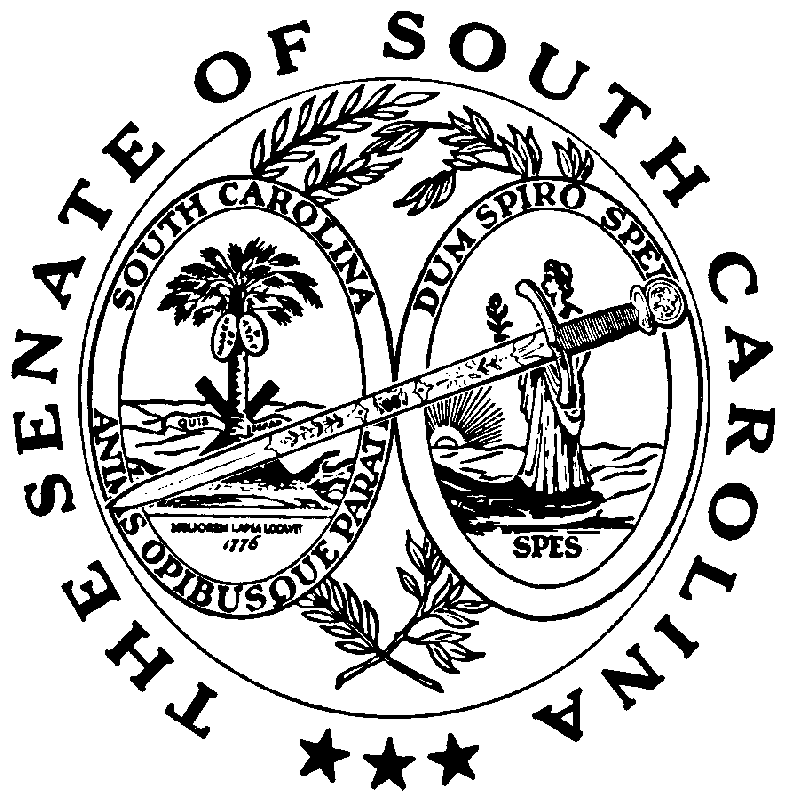 